Activity 1: Complete the following exercises to reinforce the topics learnt in class.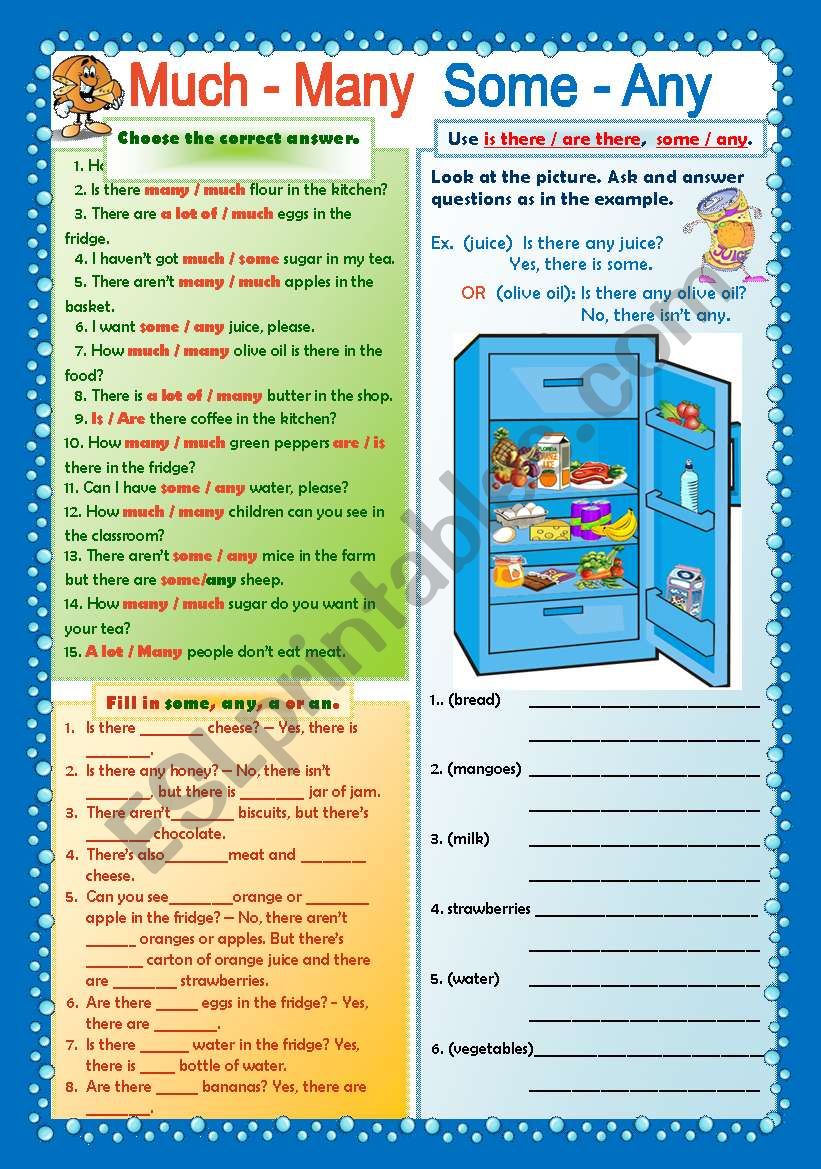 Activity 2: Complete the following exercises to reinforce the topics learnt in class.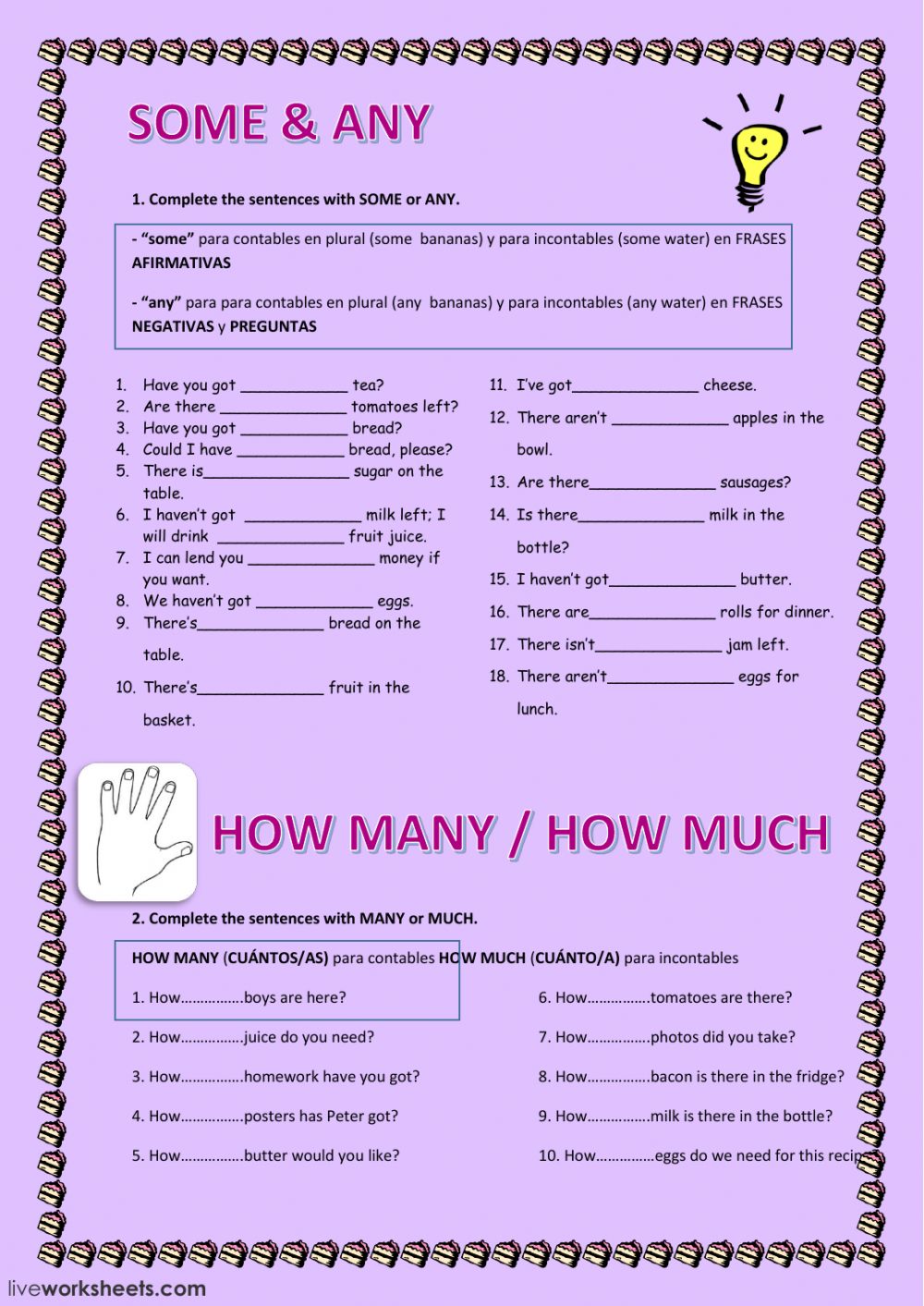 